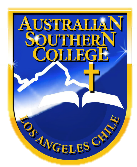      AUSTRALIAN SOUTHERN COLLEGE          Av. Padre Hurtado 0195          Fono  43-2233577         southern@vtr.net           Los Ángeles  Reglamento Interno sobre beca de exención de cobro financiamiento compartido de Australian Southern College año 2024TITULO PRIMERO:	GENERALIDADESARTICULO 1º	El presente  Reglamento Interno  regula las condiciones, beneficios, obligaciones, prohibiciones  y en general, las formas  y condiciones que regirán el proceso de postulación y asignación de los alumnos y alumnas  del Australian Southern College al sistema de exención, el cual otorgará exención total o parcial del arancel educacional que corresponde aplicar en los establecimientos particular subvencionados, con  pago de Financiamiento Compartido, según lo establecido en el  Art. 24 del DFL Nº 2 de Educación de 1996, al Art. 2, N°6 de la Ley 19.532,  y   al  Decreto Supremo N° 196 de fecha 01.09.2006. ARTICULO 2º:	Para los efectos de garantizar una correcta comprensión de los participantes del presente reglamento considerarán lo siguiente:1.- REPRESENTANTE LEGAL2.- GERENCIA GENERAL. 3.- REPRESENTANTES DEL ESTABLECIMIENTO.             4.- DIRECCIÓN COLEGIO             Ubicado en Avda. Padre Hurtado  N° 0195, Villa                                                                           Galilea, Los Ángeles.5.- SISTEMA:				El sistema de exención de pagos total o parcial del                                                            arancel                 educacional, con          pago     de                                                             Financiamiento compartido.6.- POSTULANTE:			El alumno que solicita la exención7.- APODERADO:			Representante o responsable del alumno(a) ante 						Australian Southern College.TITULO SEGUNDO: DE LOS REQUISITOS  PARA POSTULAR AL BENEFICIO ANUALARTICULO 3º	Podrán postular al “Sistema” todos aquellos postulantes que al momento de hacerlo ostenten la calidad de alumno regular año 2024 del Australian Southern  College y cuya situación socioeconómica familiar lo amerité y casos extraordinarios que lo requieran durante el primer año de llegada a nuestro Establecimiento.ARTICULO 4°         Aspectos a considerar en dicho proceso, para los Apoderados que tengan dos hijos en la Institución si uno de ellos es beneficiario de la Beca no podrán optar a otro descuento de parte de la Institución. Tampoco podrán optar al beneficio quienes, en un proceso de postulación anterior, los hayan perdido por aplicación de los Artículos Nº 15 y N° 16 del presente Reglamento. Y aquellos que tienen situaciones pendientes años anteriores con el establecimiento.TITULO  TERCERO:  DEL PROCEDIMIENTO DE POSTULACIÓNARTICULO 5°         El apoderado interesado en postular a dicho beneficio y que cumpla los requisitos establecidos deberá obtener del sitio web del establecimiento www.australiansoutherncollege.cl el “Formulario de Postulación a Becas”, el cual deberá completar y posteriormente adjuntar la documentación que permita acreditar dicha solicitud a través de los siguientes documentos: Ficha de Registro Social de hogares Vigente a marzo 2024En caso de ser Independiente, las tres últimas declaraciones de IVA y las dos últimas Declaraciones de impuesto a la Renta.En caso de Cesantía, Finiquito del ultimo empleador, certificado de las ultimas 12             cotizaciones previsionales.Fotocopia de comprobantes de pago de arriendo o dividendo según corresponda,             certificado notarial en caso de ser allegado.Certificado médico por enfermedad grave de algún integrante del grupo familiar, por             tratamiento costoso o discapacidad.Gastos Fijos, adjuntar boletas de servicios básicos y otros gastos.Otros documentos que estime el apoderado o que requiera el establecimiento.ARTICULO 6°         Las postulaciones al “beneficio de exención de pago año 2024” se ingresan de manera presencial en secretaria del colegio.ARTICULO 7°     El plazo para la presentación del formulario de postulación y su documentación de respaldo vence el viernes 22 de marzo 2024, el apoderado interesado deberá postular anualmente, ya que finalizado el año académico culmina con el también dicho beneficio.TITULO CUARTO: 	DE LA ETAPA DE RECEPCIÓN DE ANTECEDENTESARTICULO 8°         La comisión evaluadora una vez recepcionado los antecedentes procederá a enviar la confirmación de la recepción de antecedentes al correo electrónico declarado por el apoderado e informando su sometimiento a evaluación. ARTICULO 9°     La comisión evaluadora podrá declarar inadmisible aquellas solicitudes incompletas y que no cumplan los requisitos establecidos en el presente reglamento. TITULO QUINTO:	LOS MECANISMOS DEL PROCESO DE EVALUACIÓN.ARTICULO 10º	Vencido el plazo de postulación, la comisión encargada de las Becas de Australian Southern College clasificará los postulantes por curso, ordenando las postulaciones por orden alfabético. Una vez cumplida esta tarea, la comisión de Becas será la encargada de examinar una a una las postulaciones. ARTICULO 11º	La comisión de Becas se compondrá de la siguiente manera:Representante Legal La gerencia GeneralRepresentantes del EstablecimientoARTICULO 12º	La comisión de Becas determinará el porcentaje de exención que otorgará a los postulantes seleccionados en base al orden de prioridad. TITULO SEXTO:	RESULTADOS DEL PROCESO DE POSTULACIÓN.ARTICULO 13º	Los resultados definitivos del proceso de selección se entregarán a partir de los 1eros días hábiles de abril vía telefónica y/o mail, posterior a ello el apoderado del postulante que resulte beneficiario deberá concurrir a secretaria del Establecimiento a firmar un registro interno donde consta la otorgación de dicho beneficio, confirmando de esta forma que acepta la beca otorgada.  TITULO SEPTIMO:	PROCESO DE APELACIÓN. ARTICULO 14º	En caso de que el Apoderado quiera realizar algún tipo de Apelación esta deberá ingresarse vía email a becas@southerncollege.cl con el enunciado “Apelación a resultado de beca” con los antecedentes que considere necesario adjuntar para justificar dicha solicitud. TITULO OCTAVO:	DE LOS CRITERIOS Y MECANISMOS PARA LA PERMANENCIA O PÉRDIDA DE  EL AÑO LECTIVOARTICULO 15º	Los beneficios obtenidos a través de este sistema se mantendrán en los siguientes casos, ciñéndose al Artículo 3º del presente Reglamento.1.-	Se mantendrá la beca siempre que se cuente con un 90% de apoyo de parte del   	apoderado en instancias cuantificables de:	- Asistencia a reuniones de apoderados.	- Asistencia entrevista con profesor jefe.	- Adherencia a la normativa del establecimiento.ARTICULO 16º	Los beneficios obtenidos a través de este sistema caducarán automáticamente en los siguientes casos:1.-	Pérdida de la calidad de alumno regular de Australian Southern College2.-	Renuncia del beneficiario3.-	Mejoramiento sustancial y manifiesto de la situación socioeconómica del postulante 	seleccionado.4.-	Obtención de los beneficios mediante el ocultamiento, simulación o falseamiento de 	sus antecedentes socioeconómicos.ARTICULO 17º	Este reglamento estará disponible en secretaria y publicado en la página web del establecimiento respectivamente. ARTICULO 18°   Duración de la Beca: La beca tendrá una duración anual y rige exclusivamente respecto del año de su solicitud y por lo tanto, deberá renovarse cada año. La beca es personal e intransferible, no existiendo traspaso de becas entre familias y alumnos.ARTICULO 19°  Con la finalidad de asegurar una adecuada asignación de quienes requieren el beneficio la comisión de considerarlo necesario podrá solicitar una visita domiciliaria para la confección de un respectivo informe de levantamiento.ARTICULO 20° Cualquier otra situación no contemplada en el presente Reglamento será resuelta por la comisión encargada de las becas del establecimiento educacional.                                                                                    ______________________________________________________________________________AUSTRALIAN SOUTHERN COLLEGE  - LOS ÁNGELES    SOLICITUD – BECA DE FINANCIAMIENTO COMPARTIDO AÑO 2024INFORMACIÓN SOCIOECONÓMICAIMPORTANTE: ADJUNTAR LOS SIGUIENTES DOCUMENTOS EN FOTOCOPIAS YA QUE NO SE DEVOLVERÁN:EN CASO DE SER TRABAJADOR DEPENDIENTE: 3 ÚLTIMAS LIQUIDACIONES DE SUELDO. EN CASO DE SER TRABAJADOR INDEPENDIENTE, PRESENTAR CERTIFICADO DEL CONTADOR O DECLARACIÓN   NOTARIAL SIMPLE, QUE INDIQUE INGRESOS.CERTIFICADO DE COTIZACIONES DE AFP DE LOS ÚLTIMOS 12 MESES.FOTOCOPIA DE RECIBOS DEL ÚLTIMO PAGO DE LUZ, AGUA, GAS U OTROS GASTOS MENSUALES.COMPROBANTE DE PAGO DE ARANCELES. (EN CASO DE QUE TENGA OTROS HIJOS O ALGÚN OTRO MIEMBRO DE )COMPROBANTE DE ALGÚN OTRO GASTO ANEXO QUE NO SE MENCIONE EN ESTE FORMULARIO.ESTE FORMULARIO Y LA INFORMACIÓN SOLICITADA DEBE SER ENVIADA Y/O ENTREGADA AL ESTABLECIMIENTO HASTA EL VIERNES 22 DE MARZO DEL 2024, POSTERIOR A ESTA FECHA NO SE RECIBIRÁ DOCUMENTACIÓN.SI DESEA EXPLICAR ALGUNA SITUACIÓN IMPORTANTE POR LA CUAL USTED CONSIDERA QUE AMERITA OBTENER  HACERLO AQUÍ:CURSO:______________________PROF. JEFE:________________________________IDENTIFICACIÓN DEL ALUMNO(A):   NOMBRE COMPLETO:_________________________________________________   DIRECCIÓN:__________________________________________________________(Indicar claramente la calle, número, block, departamento, sector)PROMEDIO ANUAL AÑO 2023_________     Pertenece al Programa Puente: SI:_____NO____   (Adjunte Certificado)    Pertenece a Chile Solidario: SI:_____NO_____   (Adjunte Certificado)    Tiene Registro Social de Hogares: SI:____NO___   (Adjunte Certificado)IDENTIFICACIÓN DEL APODERADO(A) O RESPONSABLE FINANCIERO:    NOMBRE:____________________________________________________________    FONO: _____________________ EMAIL: __________________________________    PARENTESCO CON EL ALUMNO: ______________________________________    OCUPACIÓN: _________________________________________________________    SITUACION  ACTUAL  DE TRABAJO:____________________________           (Trabajador dependiente- independiente- Pensionado- Cesante-otro.                 Adjuntar Documentos: Declaración Jurada; Fotocopia de Contrato de Trabajo; Pensión; Sueldo, finiquito)     INGRESO MENSUAL TOTAL: $______________________________(Adjuntar Documentos: Fotocopia de Liquidación de Sueldos, Cotización los últimos 12 meses)      INGRESOS APORTADOS POR ALGÚN OTRO MIEMBRO DE LA FAMILIA:                                                     $   _________________SITUACIÓN DE VIVIENDA: PROPIA ____ ARRIENDO _____ALLEGADO_______  4.   NÚMERO INTEGRANTES DE LA FAMILIA: __________   ESTUDIANTES_______         E. BÁSICA ________   E. MEDIA________ FORMACIÓN TÉCNICA________         FORMACIÓN SUPERIOR__________5.  GASTOS DEL GRUPO FAMILIAR (Mensual):DIVIDENDO O ARRIENDO: $___________  GAS: $__________ LUZ: $___________ALIMENTACIÓN: $___________TELÉFONO: $__________ SALUD: ____________AGUA: $____________   VESTUARIO: $_____________ TV: $ _______________BIENES QUE POSEE BIENES                                              CANTIDAD                                           ESTADOCOCINA A GAS                               ____________                                  ______________TELEVISIÓN                                   ____________                                  ______________LAVADORA                                     ____________                                  ______________SECADODA                                     ____________                                  ______________HORNO MICROONDAS               ____________                                  ______________TV CABLE                                       ____________                                  ______________COMPUTADOR                             _____________                                 ______________TELÉFONO FIJO                           ____________                                  ______________TELÉFONO CELULAR                ____________                                   ______________AUTOMÓVIL                                  ____________                                  ______________CONEXIÓN INTERNET                ____________                                  ______________REFRIGERADOR                           ____________                                  ______________ESTUFA                                            ____________                                  ______________   7.   EXISTE ALGUNA ENFERMEDAD CRÓNICA DE ALGÚN INTEGRANTE DEL                          GRUPO FAMILIAR QUE GENERE UN GASTO PERMANENTE             (MEDICAMENTOS O TRATAMIENTO)           SI________ESPECIFICAR___________________________________________________         ___________________________________________________________________________         ___________________________________________________________________________ NO________DECLARACION DE VERACIDAD:YO: ______________________________________________________________________________RUT: _______________________________________________________APODERADO DEL ALUMNO: _______________________________________________________DECLARO LO SIGUIENTE: QUE TODOS LOS ANTECEDENTES EN ESTE FORMULARIOEXPUESTOS, CORRESPONDEN A LA REALIDAD DEL NÚCLEO FAMILIAR.FIRMA: _________________________                                 FECHA:________________________